T.C. 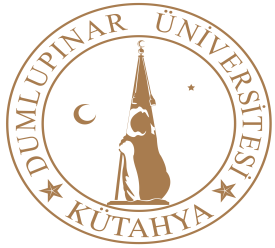 DUMLUPINAR ÜNİVERSİTESİTavşanlı Turizm İşletmeciliği ve Otelcilik Yüksekokulu Müdürlüğü…………………………………………. Bölüm BaşkanlığınaÖğrencinin Adı Soyadı    	:Numarası			:Dersin Kodu                      :Dersin Adı		          :	Öğrencinin yapmış olduğu itiraz incelenmiş olup sonuç yukarıda belirtilmiştir.	Gereğinin yapılmasını arz ederim. 				         Öğretim Elemanının 						 Adı Soyadı  :								Tarih  :						          İmza  :Yukarıda adı geçen öğrencinin notunda maddi hata yoktur.Yukarıda adı geçen öğrencinin notunda maddi hata yapılmış olup, düzeltilmiş notu şu şekildedir.Eski Notu:                     Yeni Notu: